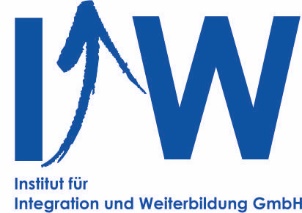 Anmeldeformular Deutschkurs „Willkommen in Deutschland“ 
Persönliche Angaben Teilnehmer(in)Name:  Vorname: Geburtsdatum: Anschrift:Besuchte Sprachkurse (z.B. Integrationskurs):Erworbene Sprachzertifikate (z. B. Deutschtest für Zuwanderer B1)Welches Ziel möchten Sie mit dem Kurs erreichen:	besser Deutsch sprechen und verstehen	Orientierung in Deutschland	Hilfe mit Dokumenten	Sonstiges: _________________________________________                                                                     Ort, Datum                                                                                             Unterschrift Teilnehmer                                                                                                                                                      -----------------------------------------------------			------------------------------------------------------------